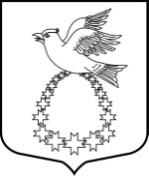 Совет депутатовмуниципального образования«Вистинское сельское поселение»муниципального образования «Кингисеппский муниципальный район»Ленинградской области(четвертый созыв)РЕШЕНИЕот «09» сентября 2022 года № 30В соответствии с  Бюджетным кодексом Российской Федерации и Уставом муниципального образования «Вистинское сельское поселение»  Кингисеппского муниципального района Ленинградской области, Совет депутатов муниципального образования «Вистинское сельское поселение» Кингисеппского муниципального района Ленинградской областиРЕШИЛ:1. Внести  в решение Совета депутатов муниципального образования «Вистинское сельское поселение» Кингисеппского муниципального района Ленинградской области  от  14.12.2021  года №37 «О  бюджете муниципального образования «Вистинское сельское поселение» Кингисеппского муниципального района Ленинградской области на 2022 год и на плановый период 2023 и 2024 годов» следующие изменения:В пункте 1:а) в абзаце 2 цифры «142 032,6» заменить цифрами «146 856,5»;б) в абзаце 3 цифры «134 504,5» заменить цифрами «158 505,7»;в) абзац 4 изложить в новой редакции:«прогнозируемый дефицит бюджета муниципального образования «Вистинское сельское поселение» Кингисеппского муниципального района Ленинградской области в сумме 11 649,2  тысяч рублей.».1.2. В пункте 3:а) в абзаце 2 цифры «5 861,3» заменить цифрами «5 716,5».1.3. Приложение №1 «Прогнозируемые поступления налоговых, неналоговых доходов и безвозмездных поступлений в бюджет муниципального образования «Вистинское сельское поселение» Ленинградской области по кодам видов доходов на 2022 год и на плановый период 2023 и 2024 годов» изложить в новой редакции: Приложение № 1 к решению Совета депутатов МО «Вистинское сельское поселение»от 14.12.2021 года № 37(в редакции от 09.09.2022 № 30)1.4. Дополнить решение приложением № 2.3. следующего содержания:«Приложение № 2.3. к решению Совета депутатов МО «Вистинское сельское поселение»от 14.12.2021 года № 37ИЗМЕНЕНИЕ РАСПРЕДЕЛЕНИЯ бюджетных ассигнований по целевым статьям (муниципальным программам  и непрограммным направлениям деятельности), группам и подгруппам видов расходов классификации расходов бюджетов, по разделам и подразделам классификации расходов бюджета муниципального образования «Вистинское сельское поселение» Кингисеппского муниципального района Ленинградской области на 2022 год и на плановый период 2023 и 2024 годов,предусмотренных приложением 2 к решению Совета депутатов муниципального образования «Вистинское сельское поселение» муниципального образования «Кингисеппский муниципальный район» Ленинградской области «О бюджете муниципального образования «Вистинское сельское поселение» Кингисеппского муниципального района Ленинградской области на 2022 год и на плановый период 2023 и 2024 годов»1.5.  Дополнить решение приложением 3.3. следующего содержания:«Приложение № 3.3. к решению Совета депутатов МО «Вистинское сельское поселение»от 14.12.2021 года № 37ИЗМЕНЕНИЕ Ведомственной структуры расходов бюджета муниципального образования «Вистинское сельское поселение» Кингисеппского муниципального района Ленинградской области на 2022 год и на плановый период 2023 и 2024 годов,предусмотренных приложением 3 к решению Совета депутатов муниципального образования «Вистинское сельское поселение» Кингисеппского муниципального района Ленинградской области  «О бюджете муниципального образования «Вистинское сельское поселение» Кингисеппского муниципального района Ленинградской области на 2022 год и на плановый период 2023 и 2024 годов»1.6. Дополнить решение приложением № 4.3. следующего содержания:«Приложение № 4.3.к решению Совета депутатов МО «Вистинское сельское поселение»от 14.12.2021 года № 37ИЗМЕНЕНИЕ РАСПРЕДЕЛЕНИЯ
 бюджетных ассигнований по разделам, подразделам бюджетной классификации расходов бюджета муниципального образования «Вистинское сельское поселение» Кингисеппского муниципального района Ленинградской области на 2022 год и на плановый период 2023 и 2024 годов,предусмотренных приложением 4 к решению Совета депутатов муниципального образования «Вистинское сельское поселение» Кингисеппского муниципального района Ленинградской области «О бюджете муниципального образования «Вистинское сельское поселение» муниципального образования «Кингисеппский муниципальный район» Ленинградской области на 2022 год и на плановый период 2023 и 2024 годов»1.7. В пункте 17:а) в абзаце 2 цифры «192,6» заменить цифрами «195,0».1.8. В пункте 18:а) в абзаце 2 цифры «26 030,7» заменить цифрами «25 300,5».1.9. Приложение № 6 «Цели и объём иных межбюджетных трансфертов, предоставляемых бюджету муниципального образования "Кингисеппский муниципальный район" Ленинградской области на осуществление части полномочий  муниципального образования "Вистинское сельское поселение" Кингисеппского  муниципального района Ленинградской области на 2022 год и плановый период 2023 и 2024 годов» изложить в новой редакции:Приложение № 5 к решению Совета депутатов МО «Вистинское сельское поселение» от 14.12.2021 года № 37(в редакции решения Совета депутатов МО «Вистинское сельское поселение»                                                                                                                                       от 09.09.2022 года № 30)1.10. Приложение №7 «Источники внутреннего финансирования дефицита бюджета муниципального образования «Вистинское сельское поселение» Кингисеппского муниципального района Ленинградской области на 2022 год и на плановый период 2023 и 2024 годов» изложить в новой редакции:Приложение № 7 к решению Совета депутатов МО «Вистинское сельское поселение» Кингисеппского муниципального района Ленинградской области   от 14.12.2021 года № 37(в редакции от 09.09.2022 года № 30 )Источники внутреннего финансирования дефицита бюджета муниципального образования  «Вистинское сельское поселение» Кингисеппского муниципального района Ленинградской областина 2022 год и на плановый период 2023 и 2024 годовГлава МО «Вистинское сельское поселение»    	               Ю.И. Агафонова	О внесении изменений в Решение Совета депутатов муниципального образования «Вистинское сельское поселение» Кингисеппского муниципального района Ленинградской области от 14.12.2021 года №37 «О бюджете муниципального образования «Вистинское сельское поселение» Кингисеппского муниципального района Ленинградской области на 2022 год и на плановый период 2023 и 2024 годов»Прогнозируемые поступления налоговых, неналоговых и безвозмездных поступлений в бюджет муниципального образования «Вистинское сельское поселение» Кингисеппского муниципального района Ленинградской области по видам доходов на 2022 год и на плановый период 2023 и 2024 годовПрогнозируемые поступления налоговых, неналоговых и безвозмездных поступлений в бюджет муниципального образования «Вистинское сельское поселение» Кингисеппского муниципального района Ленинградской области по видам доходов на 2022 год и на плановый период 2023 и 2024 годовПрогнозируемые поступления налоговых, неналоговых и безвозмездных поступлений в бюджет муниципального образования «Вистинское сельское поселение» Кингисеппского муниципального района Ленинградской области по видам доходов на 2022 год и на плановый период 2023 и 2024 годовПрогнозируемые поступления налоговых, неналоговых и безвозмездных поступлений в бюджет муниципального образования «Вистинское сельское поселение» Кингисеппского муниципального района Ленинградской области по видам доходов на 2022 год и на плановый период 2023 и 2024 годовПрогнозируемые поступления налоговых, неналоговых и безвозмездных поступлений в бюджет муниципального образования «Вистинское сельское поселение» Кингисеппского муниципального района Ленинградской области по видам доходов на 2022 год и на плановый период 2023 и 2024 годовПрогнозируемые поступления налоговых, неналоговых и безвозмездных поступлений в бюджет муниципального образования «Вистинское сельское поселение» Кингисеппского муниципального района Ленинградской области по видам доходов на 2022 год и на плановый период 2023 и 2024 годов1 00 00000 00 0000 000НАЛОГОВЫЕ И НЕНАЛОГОВЫЕ ДОХОДЫ141 104,098 312,7101 021,61 01 00000 00 0000 000НАЛОГИ НА ПРИБЫЛЬ, ДОХОДЫ61 798,461 878,364 353,41 01 02000 01 0000 110Налог на доходы физических лиц61 798,461 878,364 353,41 01 02010 01 0000 110Налог на доходы физических лиц с доходов, источником которых является налоговый агент, за исключением доходов, в отношении которых исчисление и уплата налога осуществляются в соответствии со статьями 227, 227.1 и 228 Налогового кодекса Российской Федерации61 798,461 878,364 353,41 03 00000 00 0000 000НАЛОГИ НА ТОВАРЫ (РАБОТЫ, УСЛУГИ), РЕАЛИЗУЕМЫЕ НА ТЕРРИТОРИИ РФ2 049,72 131,72 217,01 03 02000 01 0000 110Акцизы по подакцизным товарам (продукции), производимым на территории Российской Федерации2 049,72 131,72 217,01 03 02231 01 0000 110Доходы от уплаты акцизов на дизельное топливо, подлежащие распределению между бюджетами субъектов Российской Федерации и местными бюджетами с учетом установленных дифференцированных нормативов отчислений в местные бюджеты (по нормативам, установленным федеральным законом о федеральном бюджете в целях формирования дорожных фондов субъектов Российской Федерации)881,4916,7953,41 03 02241 01 0000 110Доходы от уплаты акцизов на моторные масла для дизельных и (или) карбюраторных (инжекторных) двигателей, подлежащие распределению между бюджетами субъектов Российской Федерации и местными бюджетами с учетом установленных дифференцированных нормативов отчислений в местные бюджеты (по нормативам, установленным федеральным законом о федеральном бюджете в целях формирования дорожных фондов субъектов Российской Федерации)6,16,36,61 03 02251 01 0000 110Доходы от уплаты акцизов на автомобильный бензин, подлежащие распределению между бюджетами субъектов Российской Федерации и местными бюджетами с учетом установленных дифференцированных нормативов отчислений в местные бюджеты (по нормативам, установленным федеральным законом о федеральном бюджете в целях формирования дорожных фондов субъектов Российской Федерации)1 162,21 208,71 257,01 06 00000 00 0000 000НАЛОГ НА ИМУЩЕСТВО9 796,89 940,010 085,51 06 01000 00 0000 110Налог на имущество физических лиц228,0228,0228,01 06 01030 10 0000 110Налог на имущество физических лиц, взимаемый по ставкам, применяемым к объектам налогообложения, расположенным в границах сельских поселений228,0228,0228,01 06 06000 00 0000 110Земельный налог9 568,89 712,09 857,51 06 06033 10 0000 110Земельный налог с организаций, обладающих земельным участком, расположенным в границах сельских поселений6 883,86 973,37 064,01 06 06043 10 0000 110Земельный налог с физических лиц, обладающих земельным участком, расположенным в границах сельских поселений2 685,02 738,72 793,51 08 00000 00 0000 000ГОСУДАРСТВЕННАЯ ПОШЛИНА6,56,56,51 08 04000 01 0000 110 Государственная пошлина за совершение нотариальных действий (за исключением действий, совершаемых консульскими учреждениями Российской Федерации)6,56,56,51 08 04020 01 0000 110 Государственная пошлина за совершение нотариальных действий должностными лицами органов местного самоуправления, уполномоченными в соответствии с законодательными актами Российской Федерации на совершение нотариальных действий6,56,56,51 11 00000 00 0000 000ДОХОДЫ ОТ ИСПОЛЬЗОВАНИЯ ИМУЩЕСТВА, НАХОДЯЩЕГОСЯ В ГОСУДАРСТВЕННОЙ И МУНИЦИПАЛЬНОЙ СОБСТВЕННОСТИ43 505,024 263,224 263,21 11 05000 00 0000 120 Доходы, получаемые в виде арендной либо иной платы за передачу в возмездное пользование государственного и муниципального имущества (за исключением имущества бюджетных и автономных учреждений, а также имущества государственных и муниципальных унитарных предприятий, в том числе казенных)43 463,224 263,224 263,21 11 05025 10 0000 120Доходы, получаемые в виде арендной платы, а также средства от продажи права на заключение договоров аренды за земли, находящиеся в собственности сельских поселений (за исключением земельных участков муниципальных бюджетных и автономных учреждений)43 094,723 894,723 894,71 11 05075 10 0000  120 Доходы от сдачи в аренду имущества, составляющего казну сельских поселений (за исключением земельных участков)368,5368,5368,51 11 09000 00 0000 120 Прочие доходы от использования имущества и прав, находящихся в государственной и муниципальной собственности (за исключением имущества бюджетных и автономных учреждений, а также имущества государственных и муниципальных унитарных предприятий, в том числе казенных41,80,00,01 11 09045 10 0000 120Прочие поступления от использования имущества, находящегося в собственности сельских поселений (за исключением имущества муниципальных бюджетных и автономных учреждений, а также имущества муниципальных унитарных предприятий, в том числе казенных)41,80,00,01 13 00000 00 0000 000ДОХОДЫ ОТ ОКАЗАНИЯ ПЛАТНЫХ УСЛУГ И КОМПЕНСАЦИИ ЗАТРАТ ГОСУДАРСТВА22 061,293,096,01 13 01000 00 0000 130Доходы от оказания платных услуг (работ)90,093,096,01 13 01995 10 0000 130Прочие доходы от оказания платных услуг (работ) получателями средств бюджетов сельских поселений90,093,096,01 13 02000 00 0000 130Доходы от компенсации затрат государства21 971,20,00,01 13 02995 10 0000 130Прочие доходы от компенсации затрат бюджетов сельских поселений21 971,20,00,01 14 00000 00 0000 000ДОХОДЫ ОТ ПРОДАЖИ МАТЕРИАЛЬНЫХ И НЕМАТЕРИАЛЬНЫХ АКТИВОВ1 886,40,00,01 14 02000 00 0000 000Доходы от реализации имущества, находящегося в государственной и муниципальной собственности (за исключением движимого имущества бюджетных и автономных учреждений, а также имущества государственных и муниципальных унитарных предприятий, в том числе казенных)1 886,40,00,01 14 02053 10 0000 410Доходы от реализации иного имущества, находящегося в собственности сельских поселений (за исключением имущества муниципальных бюджетных и автономных учреждений, а также имущества муниципальных унитарных предприятий, в том числе казенных), в части реализации основных средств по указанному имуществу1 886,40,00,02 00 00000 00 0000 000БЕЗВОЗМЕЗДНЫЕ ПОСТУПЛЕНИЯ5 752,51 517,23 517,42 02 00000 00 0000 000БЕЗВОЗМЕЗДНЫЕ ПОСТУПЛЕНИЯ ОТ ДРУГИХ БЮДЖЕТОВ БЮДЖЕТНОЙ СИСТЕМЫ РОССИЙСКОЙ ФЕДЕРАЦИИ5 696,51 517,23 517,42 02 20000 00 0000 150Субсидии бюджетам бюджетной системы Российской Федерации (межбюджетные субсидии)5 403,41 214,13 204,02 02 20216 10 0000 150Субсидии бюджетам сельских поселений на осуществление дорожной деятельности в отношении автомобильных дорог общего пользования, а также капитального ремонта и ремонта дворовых территорий многоквартирных домов, проездов к дворовым территориям многоквартирных домов населенных пунктов0,00,03 204,02 02 29999 10 0000 150Прочие субсидии бюджетам сельских поселений 5 171,71 214,10,02 02 40000 00 0000 150Иные межбюджетные трансферты231,70,00,02 02 49999 10 0000 150Прочие межбюджетные трансферты, передаваемые бюджетам сельских поселений 231,70,00,02 02 30000 00 0000 150Субвенции бюджетам бюджетной системы Российской Федерации293,1303,1313,42 02 30024 10 0000 150Субвенции бюджетам сельских поселений на осуществление отдельных государственных полномочий Ленинградской области в сфере административных правоотношений3,53,53,52 02 35118 10 0000 150Субвенции бюджетам сельских поселений на осуществление первичного воинского учета на территориях, где отсутствуют военные комиссариаты289,6299,6309,92 04 00000 00 0000 000БЕЗВОЗМЕЗДНЫЕ ПОСТУПЛЕНИЯ ОТ НЕГОСУДАРСТВЕННЫХ ОРГАНИЗАЦИЙ20,00,00,02 04 05099 10 0000 150Прочие безвозмездные поступления от негосударственных организаций в бюджеты сельских поселений20,000,00,02 07 00000 00 0000 150ПРОЧИЕ БЕЗВОЗМЕЗДНЫЕ ПОСТУПЛЕНИЯ36,00,00,02 07 05020 10 0000 150Поступления от денежных пожертвований, предоставляемых физическими лицами получателям средств бюджетов сельских поселений36,00,00,0ВСЕГО ДОХОДОВ:ВСЕГО ДОХОДОВ:146 856,599 829,9104 539,0НаименованиеЦСРВРРзПРСумма                                                                    (тысяч рублей)Сумма                                                                    (тысяч рублей)Сумма                                                                    (тысяч рублей)НаименованиеЦСРВРРзПР2022 год2023 год2024 год12345678Всего24 001,20,00,0Муниципальная программа муниципального образования "Вистинское сельское поселение" "Развитие жилищно-коммунального хозяйства муниципального образования "Вистинское сельское поселение"42.0.00.00000-1 337,8495,90,0Комплекс процессных мероприятий42.4.00.00000-1 337,8495,90,0Комплекс процессных мероприятий "Создание условий для развития коммунальной и инженерной инфраструктуры МО "Вистинское сельское поселение"42.4.01.00000-1 337,8495,90,0Субсидии юридическим лицам, в целях возмещения части затрат, связанных с оказанием населению услуг общественной бани42.4.01.07010-800,00,00,0Иные бюджетные ассигнования42.4.01.07010800-800,00,00,0Коммунальное хозяйство42.4.01.070108000502-800,00,00,0Реализация мероприятий по обеспечению устойчивого функционирования объектов теплоснабжения на территории Ленинградской области (конкурсные)42.4.01.S0160-537,80,00,0Закупка товаров, работ и услуг для обеспечения государственных (муниципальных) нужд42.4.01.S0160200-537,80,00,0Коммунальное хозяйство42.4.01.S01602000502-537,80,00,0Мероприятия по созданию мест (площадок) накопления твердых коммунальных отходов42.4.01.S47900,0495,90,0Закупка товаров, работ и услуг для обеспечения государственных (муниципальных) нужд42.4.01.S47902000,0495,90,0Коммунальное хозяйство42.4.01.S479020005020,0495,90,0Муниципальная программа муниципального образования "Вистинское сельское поселение" "Развитие частей территории муниципального образования "Вистинское сельское поселение" муниципального образования «Кингисеппский муниципальный район» Ленинградской области43.0.00.00000-166,00,00,0Комплекс процессных мероприятий43.4.00.00000-166,00,00,0Комплекс процессных мероприятий "Содействие развитию иных форм местного самоуправления на части территорий МО "Вистинское сельское поселение"43.4.01.00000-166,00,00,0Реализация областного закона от 28 декабря 2018 года № 147-оз "О старостах сельских населенных пунктов Ленинградской области и содействии участию населения в осуществлении местного самоуправления в иных формах на частях территорий муниципальных образований Ленинградской области"43.4.01.S4770-166,00,00,0Закупка товаров, работ и услуг для обеспечения государственных (муниципальных) нужд43.4.01.S4770200-166,00,00,0Дорожное хозяйство (дорожные фонды)43.4.01.S47702000409-166,00,00,0Муниципальная программа муниципального образования "Вистинское сельское поселение" "Развитие культуры и спорта в Вистинском сельском поселении"45.0.00.00000202,40,00,0Комплекс процессных мероприятий45.4.00.00000202,40,00,0Комплекс процессных мероприятий "Создание условий для развития деятельности культуры"45.4.01.00000202,40,00,0Обеспечение деятельности библиотек45.4.01.80240150,00,00,0Закупка товаров, работ и услуг для обеспечения государственных (муниципальных) нужд45.4.01.80240200150,00,00,0Культура45.4.01.802402000801150,00,00,0Обеспечение деятельности музеев45.4.01.802502,40,00,0Закупка товаров, работ и услуг для обеспечения государственных (муниципальных) нужд45.4.01.80250200-0,70,00,0Культура45.4.01.802502000801-0,70,00,0Иные бюджетные ассигнования45.4.01.802508003,10,00,0Культура45.4.01.8025080008013,10,00,0Организация и проведение мероприятий в сфере культуры45.4.01.8026050,00,00,0Закупка товаров, работ и услуг для обеспечения государственных (муниципальных) нужд45.4.01.8026020050,00,00,0Культура45.4.01.80260200080150,00,00,0Муниципальная программа муниципального образования "Вистинское сельское поселение" "Развитие автомобильных дорог в Вистинском сельском поселении"47.0.00.0000020 246,20,00,0Комплекс процессных мероприятий47.4.00.0000020 246,20,00,0Комплекс процессных мероприятий "Создание условий для осуществления дорожной деятельности"47.4.01.0000020 246,20,00,0Капитальный ремонт и ремонт автомобильных дорог общего пользования местного значения47.4.01.8011019 000,00,00,0Закупка товаров, работ и услуг для обеспечения государственных (муниципальных) нужд47.4.01.8011020019 000,00,00,0Дорожное хозяйство (дорожные фонды)47.4.01.80110200040919 000,00,00,0Прочие мероприятия необходимые для развития и функционирования автомобильных дорог общего пользования местного значения47.4.01.805401 246,20,00,0Закупка товаров, работ и услуг для обеспечения государственных (муниципальных) нужд47.4.01.805402001 246,20,00,0Дорожное хозяйство (дорожные фонды)47.4.01.8054020004091 246,20,00,0Муниципальная программа муниципального образования "Вистинское сельское поселение" "Благоустройство территории в Вистинском сельском поселении"49.0.00.000002 055,0-2 995,90,0Комплекс процессных мероприятий49.4.00.000002 055,0-2 995,90,0Комплекс процессных мероприятий "Благоустройство территории в МО "Вистинское сельское поселение"49.4.01.000002 039,0-2 995,90,0Содержание, обслуживание, капитальный и текущий ремонт объектов уличного освещения49.4.01.80190-37,00,00,0Закупка товаров, работ и услуг для обеспечения государственных (муниципальных) нужд49.4.01.80190200-37,00,00,0Благоустройство49.4.01.801902000503-37,00,00,0Содержание, поддержание и улучшение санитарного и эстетического состояния территории муниципального образования49.4.01.802102 090,0-2 995,90,0Расходы на выплаты персоналу в целях обеспечения выполнения функций государственными (муниципальными) органами, казенными учреждениями, органами управления государственными внебюджетными фондами49.4.01.80210100-910,00,00,0Благоустройство49.4.01.802101000503-910,00,00,0Закупка товаров, работ и услуг для обеспечения государственных (муниципальных) нужд49.4.01.802102003 000,0-2 995,90,0Благоустройство49.4.01.8021020005033 000,0-2 995,90,0Организация трудоустройства подростков в летний период49.4.01.80640-13,90,00,0Расходы на выплаты персоналу в целях обеспечения выполнения функций государственными (муниципальными) органами, казенными учреждениями, органами управления государственными внебюджетными фондами49.4.01.80640100-13,90,00,0Другие вопросы в области жилищно-коммунального хозяйства49.4.01.806401000505-13,90,00,0Комплекс процессных мероприятий "Создание условий для организации и содержания мест захоронения"49.4.02.0000016,00,00,0Содержание мест захоронения49.4.02.8022016,00,00,0Закупка товаров, работ и услуг для обеспечения государственных (муниципальных) нужд49.4.02.8022020016,00,00,0Благоустройство49.4.02.80220200050316,00,00,0Обеспечение деятельности органов местного самоуправления86.0.00.00000-730,20,00,0Непрограммные расходы обеспечения деятельности органов местного самоуправления86.6.00.00000-730,20,00,0Обеспечение деятельности аппаратов органов местного самоуправления86.6.02.00000-730,20,00,0Исполнение функций органов местного самоуправления86.6.02.00120-743,00,00,0Расходы на выплаты персоналу в целях обеспечения выполнения функций государственными (муниципальными) органами, казенными учреждениями, органами управления государственными внебюджетными фондами86.6.02.00120100-1 430,00,00,0Функционирование Правительства Российской Федерации, высших исполнительных органов государственной власти субъектов Российской Федерации, местных администраций86.6.02.001201000104-1 430,00,00,0Закупка товаров, работ и услуг для обеспечения государственных (муниципальных) нужд86.6.02.00120200650,00,00,0Функционирование Правительства Российской Федерации, высших исполнительных органов государственной власти субъектов Российской Федерации, местных администраций86.6.02.001202000104650,00,00,0Иные бюджетные ассигнования86.6.02.0012080037,00,00,0Функционирование Правительства Российской Федерации, высших исполнительных органов государственной власти субъектов Российской Федерации, местных администраций86.6.02.00120800010437,00,00,0Осуществление полномочий по формированию, исполнению и кассовому обслуживанию бюджета поселения86.6.02.028105,30,00,0Межбюджетные трансферты86.6.02.028105005,30,00,0Функционирование Правительства Российской Федерации, высших исполнительных органов государственной власти субъектов Российской Федерации, местных администраций86.6.02.0281050001045,30,00,0Осуществление полномочий по внешнему муниципальному финансовому контролю86.6.02.028302,40,00,0Межбюджетные трансферты86.6.02.028305002,40,00,0Обеспечение деятельности финансовых, налоговых и таможенных органов и органов финансового (финансово-бюджетного) надзора86.6.02.0283050001062,40,00,0Осуществление полномочий по решению вопросов местного значения, связанных с исполнением частичных функций по ст.51 ЖК РФ86.6.02.028500,50,00,0Межбюджетные трансферты86.6.02.028505000,50,00,0Функционирование Правительства Российской Федерации, высших исполнительных органов государственной власти субъектов Российской Федерации, местных администраций86.6.02.0285050001040,50,00,0Осуществление полномочий по подготовке проектов генерального плана поселения, правил землепользования и застройки поселения и внесения изменений в генеральный план поселения, правила землепользования и застройки муниципального образования86.6.02.029104,60,00,0Межбюджетные трансферты86.6.02.029105004,60,00,0Функционирование Правительства Российской Федерации, высших исполнительных органов государственной власти субъектов Российской Федерации, местных администраций86.6.02.0291050001044,60,00,0Непрограммные расходы органов местного самоуправления87.0.00.000003 731,72 500,00,0Непрограммные расходы87.9.00.000003 731,72 500,00,0Непрограммные расходы87.9.01.000003 731,72 500,00,0Поощрение муниципальных управленческих команд Кингисеппского муниципального района за достижение показателей деятельности органов исполнительной власти Ленинградской области87.9.01.55490231,70,00,0Расходы на выплаты персоналу в целях обеспечения выполнения функций государственными (муниципальными) органами, казенными учреждениями, органами управления государственными внебюджетными фондами87.9.01.55490100231,70,00,0Функционирование Правительства Российской Федерации, высших исполнительных органов государственной власти субъектов Российской Федерации, местных администраций87.9.01.554901000104231,70,00,0Мероприятия по землеустройству и землепользованию87.9.01.800202 700,02 500,00,0Закупка товаров, работ и услуг для обеспечения государственных (муниципальных) нужд87.9.01.800202002 700,02 500,00,0Другие вопросы в области национальной экономики87.9.01.8002020004122 700,02 500,00,0Обеспечению первичных мер пожарной безопасности87.9.01.80090800,00,00,0Закупка товаров, работ и услуг для обеспечения государственных (муниципальных) нужд87.9.01.80090200800,00,00,0Защита населения и территории от чрезвычайных ситуаций природного и техногенного характера, пожарная безопасность87.9.01.800902000310800,00,00,0НаименованиеГРБСРзПРЦСРВРСумма                                                                    (тысяч рублей)Сумма                                                                    (тысяч рублей)Сумма                                                                    (тысяч рублей)НаименованиеГРБСРзПРЦСРВР2022 год2023 год2024 год123456789Всего24 001,20,00,0АДМИНИСТРАЦИЯ МО ВИСТИНСКОЕ С/П90524 001,20,00,0ОБЩЕГОСУДАРСТВЕННЫЕ ВОПРОСЫ9050100-498,50,00,0Функционирование Правительства Российской Федерации, высших исполнительных органов государственной власти субъектов Российской Федерации, местных администраций9050104-500,90,00,0Обеспечение деятельности органов местного самоуправления905010486.0.00.00000-732,60,00,0Непрограммные расходы обеспечения деятельности органов местного самоуправления905010486.6.00.00000-732,60,00,0Обеспечение деятельности аппаратов органов местного самоуправления905010486.6.02.00000-732,60,00,0Исполнение функций органов местного самоуправления905010486.6.02.00120-743,00,00,0Исполнение функций органов местного самоуправления (Расходы на выплаты персоналу в целях обеспечения выполнения функций государственными (муниципальными) органами, казенными учреждениями, органами управления государственными внебюджетными фондами)905010486.6.02.00120100-1 430,00,00,0Исполнение функций органов местного самоуправления (Закупка товаров, работ и услуг для обеспечения государственных (муниципальных) нужд)905010486.6.02.00120200650,00,00,0Исполнение функций органов местного самоуправления (Иные бюджетные ассигнования)905010486.6.02.0012080037,00,00,0Осуществление полномочий по формированию, исполнению и кассовому обслуживанию бюджета поселения905010486.6.02.028105,30,00,0Осуществление полномочий по формированию, исполнению и кассовому обслуживанию бюджета поселения (Межбюджетные трансферты)905010486.6.02.028105005,30,00,0Осуществление полномочий по решению вопросов местного значения, связанных с исполнением частичных функций по ст.51 ЖК РФ905010486.6.02.028500,50,00,0Осуществление полномочий по решению вопросов местного значения, связанных с исполнением частичных функций по ст.51 ЖК РФ (Межбюджетные трансферты)905010486.6.02.028505000,50,00,0Осуществление полномочий по подготовке проектов генерального плана поселения, правил землепользования и застройки поселения и внесения изменений в генеральный план поселения, правила землепользования и застройки муниципального образования905010486.6.02.029104,60,00,0Осуществление полномочий по подготовке проектов генерального плана поселения, правил землепользования и застройки поселения и внесения изменений в генеральный план поселения, правила землепользования и застройки муниципального образования (Межбюджетные трансферты)905010486.6.02.029105004,60,00,0Непрограммные расходы органов местного самоуправления905010487.0.00.00000231,70,00,0Непрограммные расходы905010487.9.00.00000231,70,00,0Непрограммные расходы905010487.9.01.00000231,70,00,0Поощрение муниципальных управленческих команд Кингисеппского муниципального района за достижение показателей деятельности органов исполнительной власти Ленинградской области905010487.9.01.55490231,70,00,0Поощрение муниципальных управленческих команд Кингисеппского муниципального района за достижение показателей деятельности органов исполнительной власти Ленинградской области (Расходы на выплаты персоналу в целях обеспечения выполнения функций государственными (муниципальными) органами, казенными учреждениями, органами управления государственными внебюджетными фондами)905010487.9.01.55490100231,70,00,0Обеспечение деятельности финансовых, налоговых и таможенных органов и органов финансового (финансово-бюджетного) надзора90501062,40,00,0Обеспечение деятельности органов местного самоуправления905010686.0.00.000002,40,00,0Непрограммные расходы обеспечения деятельности органов местного самоуправления905010686.6.00.000002,40,00,0Обеспечение деятельности аппаратов органов местного самоуправления905010686.6.02.000002,40,00,0Осуществление полномочий по внешнему муниципальному финансовому контролю905010686.6.02.028302,40,00,0Осуществление полномочий по внешнему муниципальному финансовому контролю (Межбюджетные трансферты)905010686.6.02.028305002,40,00,0НАЦИОНАЛЬНАЯ БЕЗОПАСНОСТЬ И ПРАВООХРАНИТЕЛЬНАЯ ДЕЯТЕЛЬНОСТЬ9050300800,00,00,0Защита населения и территории от чрезвычайных ситуаций природного и техногенного характера, пожарная безопасность9050310800,00,00,0Непрограммные расходы органов местного самоуправления905031087.0.00.00000800,00,00,0Непрограммные расходы905031087.9.00.00000800,00,00,0Непрограммные расходы905031087.9.01.00000800,00,00,0Обеспечению первичных мер пожарной безопасности905031087.9.01.80090800,00,00,0Обеспечению первичных мер пожарной безопасности (Закупка товаров, работ и услуг для обеспечения государственных (муниципальных) нужд)905031087.9.01.80090200800,00,00,0НАЦИОНАЛЬНАЯ ЭКОНОМИКА905040022 780,12 500,00,0Дорожное хозяйство (дорожные фонды)905040920 080,10,00,0Муниципальная программа муниципального образования "Вистинское сельское поселение" "Развитие частей территории муниципального образования "Вистинское сельское поселение" муниципального образования «Кингисеппский муниципальный район» Ленинградской области905040943.0.00.00000-166,00,00,0Комплекс процессных мероприятий905040943.4.00.00000-166,00,00,0Комплекс процессных мероприятий "Содействие развитию иных форм местного самоуправления на части территорий МО "Вистинское сельское поселение"905040943.4.01.00000-166,00,00,0Реализация областного закона от 28 декабря 2018 года № 147-оз "О старостах сельских населенных пунктов Ленинградской области и содействии участию населения в осуществлении местного самоуправления в иных формах на частях территорий муниципальных образований Ленинградской области"905040943.4.01.S4770-166,00,00,0Реализация областного закона от 28 декабря 2018 года № 147-оз "О старостах сельских населенных пунктов Ленинградской области и содействии участию населения в осуществлении местного самоуправления в иных формах на частях территорий муниципальных образований Ленинградской области" (Закупка товаров, работ и услуг для обеспечения государственных (муниципальных) нужд)905040943.4.01.S4770200-166,00,00,0Муниципальная программа муниципального образования "Вистинское сельское поселение" "Развитие автомобильных дорог в Вистинском сельском поселении"905040947.0.00.0000020 246,20,00,0Комплекс процессных мероприятий905040947.4.00.0000020 246,20,00,0Комплекс процессных мероприятий "Создание условий для осуществления дорожной деятельности"905040947.4.01.0000020 246,20,00,0Капитальный ремонт и ремонт автомобильных дорог общего пользования местного значения905040947.4.01.8011019 000,00,00,0Капитальный ремонт и ремонт автомобильных дорог общего пользования местного значения (Закупка товаров, работ и услуг для обеспечения государственных (муниципальных) нужд)905040947.4.01.8011020019 000,00,00,0Прочие мероприятия необходимые для развития и функционирования автомобильных дорог общего пользования местного значения905040947.4.01.805401 246,20,00,0Прочие мероприятия необходимые для развития и функционирования автомобильных дорог общего пользования местного значения (Закупка товаров, работ и услуг для обеспечения государственных (муниципальных) нужд)905040947.4.01.805402001 246,20,00,0Другие вопросы в области национальной экономики90504122 700,02 500,00,0Непрограммные расходы органов местного самоуправления905041287.0.00.000002 700,02 500,00,0Непрограммные расходы905041287.9.00.000002 700,02 500,00,0Непрограммные расходы905041287.9.01.000002 700,02 500,00,0Мероприятия по землеустройству и землепользованию905041287.9.01.800202 700,02 500,00,0Мероприятия по землеустройству и землепользованию (Закупка товаров, работ и услуг для обеспечения государственных (муниципальных) нужд)905041287.9.01.800202002 700,02 500,00,0ЖИЛИЩНО-КОММУНАЛЬНОЕ ХОЗЯЙСТВО9050500717,2-2 500,00,0Коммунальное хозяйство9050502-1 337,8495,90,0Муниципальная программа муниципального образования "Вистинское сельское поселение" "Развитие жилищно-коммунального хозяйства муниципального образования "Вистинское сельское поселение"905050242.0.00.00000-1 337,8495,90,0Комплекс процессных мероприятий905050242.4.00.00000-1 337,8495,90,0Комплекс процессных мероприятий "Создание условий для развития коммунальной и инженерной инфраструктуры МО "Вистинское сельское поселение"905050242.4.01.00000-1 337,8495,90,0Субсидии юридическим лицам, в целях возмещения части затрат, связанных с оказанием населению услуг общественной бани905050242.4.01.07010-800,00,00,0Субсидии юридическим лицам, в целях возмещения части затрат, связанных с оказанием населению услуг общественной бани (Иные бюджетные ассигнования)905050242.4.01.07010800-800,00,00,0Реализация мероприятий по обеспечению устойчивого функционирования объектов теплоснабжения на территории Ленинградской области (конкурсные)905050242.4.01.S0160-537,80,00,0Реализация мероприятий по обеспечению устойчивого функционирования объектов теплоснабжения на территории Ленинградской области (конкурсные) (Закупка товаров, работ и услуг для обеспечения государственных (муниципальных) нужд)905050242.4.01.S0160200-537,80,00,0Мероприятия по созданию мест (площадок) накопления твердых коммунальных отходов905050242.4.01.S47900,0495,90,0Мероприятия по созданию мест (площадок) накопления твердых коммунальных отходов (Закупка товаров, работ и услуг для обеспечения государственных (муниципальных) нужд)905050242.4.01.S47902000,0495,90,0Благоустройство90505032 069,0-2 995,90,0Муниципальная программа муниципального образования "Вистинское сельское поселение" "Благоустройство территории в Вистинском сельском поселении"905050349.0.00.000002 069,0-2 995,90,0Комплекс процессных мероприятий905050349.4.00.000002 069,0-2 995,90,0Комплекс процессных мероприятий "Благоустройство территории в МО "Вистинское сельское поселение"905050349.4.01.000002 053,0-2 995,90,0Содержание, обслуживание, капитальный и текущий ремонт объектов уличного освещения905050349.4.01.80190-37,00,00,0Содержание, обслуживание, капитальный и текущий ремонт объектов уличного освещения (Закупка товаров, работ и услуг для обеспечения государственных (муниципальных) нужд)905050349.4.01.80190200-37,00,00,0Содержание, поддержание и улучшение санитарного и эстетического состояния территории муниципального образования905050349.4.01.802102 090,0-2 995,90,0Содержание, поддержание и улучшение санитарного и эстетического состояния территории муниципального образования (Расходы на выплаты персоналу в целях обеспечения выполнения функций государственными (муниципальными) органами, казенными учреждениями, органами управления государственными внебюджетными фондами)905050349.4.01.80210100-910,00,00,0Содержание, поддержание и улучшение санитарного и эстетического состояния территории муниципального образования (Закупка товаров, работ и услуг для обеспечения государственных (муниципальных) нужд)905050349.4.01.802102003 000,0-2 995,90,0Комплекс процессных мероприятий "Создание условий для организации и содержания мест захоронения"905050349.4.02.0000016,00,00,0Содержание мест захоронения905050349.4.02.8022016,00,00,0Содержание мест захоронения (Закупка товаров, работ и услуг для обеспечения государственных (муниципальных) нужд)905050349.4.02.8022020016,00,00,0Другие вопросы в области жилищно-коммунального хозяйства9050505-13,90,00,0Муниципальная программа муниципального образования "Вистинское сельское поселение" "Благоустройство территории в Вистинском сельском поселении"905050549.0.00.00000-13,90,00,0Комплекс процессных мероприятий905050549.4.00.00000-13,90,00,0Комплекс процессных мероприятий "Благоустройство территории в МО "Вистинское сельское поселение"905050549.4.01.00000-13,90,00,0Организация трудоустройства подростков в летний период905050549.4.01.80640-13,90,00,0Организация трудоустройства подростков в летний период (Расходы на выплаты персоналу в целях обеспечения выполнения функций государственными (муниципальными) органами, казенными учреждениями, органами управления государственными внебюджетными фондами)905050549.4.01.80640100-13,90,00,0КУЛЬТУРА, КИНЕМАТОГРАФИЯ9050800202,40,00,0Культура9050801202,40,00,0Муниципальная программа муниципального образования "Вистинское сельское поселение" "Развитие культуры и спорта в Вистинском сельском поселении"905080145.0.00.00000202,40,00,0Комплекс процессных мероприятий905080145.4.00.00000202,40,00,0Комплекс процессных мероприятий "Создание условий для развития деятельности культуры"905080145.4.01.00000202,40,00,0Обеспечение деятельности библиотек905080145.4.01.80240150,00,00,0Обеспечение деятельности библиотек (Закупка товаров, работ и услуг для обеспечения государственных (муниципальных) нужд)905080145.4.01.80240200150,00,00,0Обеспечение деятельности музеев905080145.4.01.802502,40,00,0Обеспечение деятельности музеев (Закупка товаров, работ и услуг для обеспечения государственных (муниципальных) нужд)905080145.4.01.80250200-0,70,00,0Обеспечение деятельности музеев (Иные бюджетные ассигнования)905080145.4.01.802508003,10,00,0Организация и проведение мероприятий в сфере культуры905080145.4.01.8026050,00,00,0Организация и проведение мероприятий в сфере культуры (Закупка товаров, работ и услуг для обеспечения государственных (муниципальных) нужд)905080145.4.01.8026020050,00,00,0НаименованиеРзПРСумма                                                                    (тысяч рублей)Сумма                                                                    (тысяч рублей)Сумма                                                                    (тысяч рублей)2022 год2023 год2024 год123456Всего24 001,20,00,0ОБЩЕГОСУДАРСТВЕННЫЕ ВОПРОСЫ0100-498,50,00,0Функционирование Правительства Российской Федерации, высших исполнительных органов государственной власти субъектов Российской Федерации, местных администраций0104-500,90,00,0Обеспечение деятельности финансовых, налоговых и таможенных органов и органов финансового (финансово-бюджетного) надзора01062,40,00,0НАЦИОНАЛЬНАЯ БЕЗОПАСНОСТЬ И ПРАВООХРАНИТЕЛЬНАЯ ДЕЯТЕЛЬНОСТЬ0300800,00,00,0Защита населения и территории от чрезвычайных ситуаций природного и техногенного характера, пожарная безопасность0310800,00,00,0НАЦИОНАЛЬНАЯ ЭКОНОМИКА040022 780,12 500,00,0Дорожное хозяйство (дорожные фонды)040920 080,10,00,0Другие вопросы в области национальной экономики04122 700,02 500,00,0ЖИЛИЩНО-КОММУНАЛЬНОЕ ХОЗЯЙСТВО0500717,2-2 500,00,0Коммунальное хозяйство0502-1 337,8495,90,0Благоустройство05032 069,0-2 995,90,0Другие вопросы в области жилищно-коммунального хозяйства0505-13,90,00,0КУЛЬТУРА, КИНЕМАТОГРАФИЯ0800202,40,00,0Культура0801202,40,00,0№ п/пНаименование администратора  доходовНаименование цели направления средствСумма (тысяч рублей)Сумма (тысяч рублей)Сумма (тысяч рублей)№ п/пНаименование администратора  доходовНаименование цели направления средств2022 год2023 год2024 год1Совет депутатов муниципального образования "Кингисеппский муниципальный район" Ленинградской областивнешний муниципальный финансовый контроль195,0192,6192,62Администрация муниципального образования "Кингисеппский муниципальный район" Ленинградской областиформирование, исполнение и кассовое обслуживание бюджета410,4421,20,03Администрация муниципального образования "Кингисеппский муниципальный район" Ленинградской областирешение вопросов местного значения, связанных с исполнением частичных функций по ст.51 ЖК РФ14,714,214,24Администрация муниципального образования "Кингисеппский муниципальный район" Ленинградской областиисполнение муниципального жилищного контроля на территориях поселения32,632,632,65Администрация муниципального образования "Кингисеппский муниципальный район" Ленинградской области исполнение полномочий по подготовке проектов генерального плана поселения,  правил землепользования и застройки поселения и внесения изменений в генеральный план поселения, правила землепользования и застройки муниципального образования141,4136,8136,8ИТОГО794,1797,4376,2Код НаименованиеСумма  (тысяч рублей)Сумма  (тысяч рублей)Сумма  (тысяч рублей)Код Наименование2022 год2023 год202409.6,вскоеьчения Соглошения.ргана по агропромышленному и рыбохозяйственному комплексу Ленинградской области. год1234501 05 00 00 00 0000 000Изменение остатков средств на счетах по учету средств бюджета11 649,20,00,001 05 00 00 00 0000 500Увеличение остатков средств бюджетов-146 856,5-99 829,9-104 539,001 05 02 00 00 0000 500Увеличение прочих остатков средств бюджетов-146 856,5-99 829,9-104 539,001 05 02 01 00 0000 510Увеличение прочих остатков денежных средств бюджетов-146 856,5-99 829,9-104 539,001 05 02 01 10 0000 510Увеличение прочих остатков денежных средств бюджетов сельских поселений-146 856,5-99 829,9-104 539,001 05 00 00 00 0000 600Уменьшение остатков средств бюджетов 158 505,799 829,9104 539,001 05 02 00 00 0000 600Уменьшение прочих остатков средств бюджетов158 505,799 829,9104 539,001 05 02 01 00 0000 610Уменьшение прочих остатков денежных средств бюджетов158 505,799 829,9104 539,001 05 02 01 10 0000 610Уменьшение прочих остатков денежных средств бюджетов сельских поселений158 505,799 829,9104 539,0Всего источников внутреннего финансирования дефицита бюджетаВсего источников внутреннего финансирования дефицита бюджета11 649,20,00,0